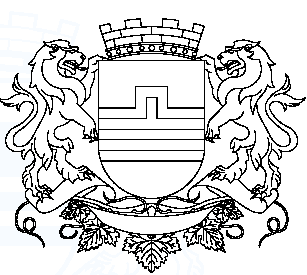 GLAVNI GRAD PODGORICAKomisija za ustupanje lokacija za postavljanje reklamnih objekataNa osnovu člana 3 Odluke o lokacijama za postavljanje reklamnih objekata - bilbordi ("Službeni list CG - Opštinski propisi", broj 47/21) i člana 3 Odluke o lokacijama za postavljanje oglasnih i reklamnih panoa ("Službeni list CG - Opštinski propisi", broj 9/22), Komisija za ustupanje lokacija za postavljanje reklamnih objekata (u daljem tekstu: Komisija), raspisuje JAVNI POZIVZA USTUPANJE LOKACIJA ZA POSTAVLJANJE BILBORDA I OGLASNIH I REKLAMNIH PANOA1. Na ovaj poziv može se prijaviti privredno društvo ili preduzetnik (u daljem tekstu: privredni subjekat), ako:-je registrovan u Centralnom registru privrednih subjekata za djelatnost reklamnih agencija;-nije u postupku stečaja ili likvidacije, osim reorganizacije u skladu sa zakonom kojim se uređuje stečaj privrednih subjekata;-nije pravosnažnom sudskom odlukom osuđivan za krivično djelo izvršeno u obavljanju privredne djelatnosti;-je izmirio sve obaveze po osnovu poreza, carina i doprinosa.2. Lokacije za postavljanje bilborda i oglasnih i reklamnih panoa (u daljem tekstu: lokacije) utvrđene su Odlukom o lokacijama za postavljanje reklamnih objekata - bilbordi ("Službeni list CG - Opštinski propisi", broj 47/21) i Odlukom o lokacijama za postavljanje oglasnih i reklamnih panoa ("Službeni list CG - Opštinski propisi", broj 9/22) i ugovorom o ustupanju lokacija za postavljanje bilborda i oglasnih i reklamnih panoa (u daljem tekstu: ugovor). 3. Lokacije se ustupaju na period od pet godina.4. Na osnovu ovog poziva ne može se ustupiti manje od 70% lokacija koje su utvrđene shodno tački 2. ovog poziva.5. Uz prijavu na ovaj poziv privredni subjekat prilaže:-dokaz o upisu u Centralni registar privrednih subjekata za djelatnost reklamnih agencija;-dokaz da nije u postupku stečaja ili likvidacije, osim reorganizacije u skladu sa zakonom kojim se uređuje stečaj privrednih subjekata;-dokaz da se ne vodi krivični postupak i da se protiv izvršnog direktora ne vodi krivični postupak;-dokaz da nije pravosnažno osuđivan i da izvršni direktor nije pravosnažno osuđivan za neko od krivičnih djela sa obilježjima: kriminalnog udruživanja; stvaranja kriminalne organizacije; davanje mita; primanje mita; davanje mita u privrednom poslovanju; primanje mita u privrednom poslovanju; utaja poreza i doprinosa; prevare; terorizma; finansiranja terorizma; terorističkog udruživanja; učestvovanja u stranim oružanim formacijama; pranja novca; trgovine ljudima; trgovine maloljetnim licima radi usvojenja; zasnivanja ropskog odnosa i prevoza lica u ropskom odnosu;-dokaz od nadležnog organa državne uprave da nema neizmirenih obaveza po osnovu poreza i doprinosa;-dokaz od nadležnog organa državne uprave da nema neizmirenih obaveza po osnovu carina;-dokaz od organa uprave Glavnog grada u čijoj nadležnosti su poslovi utvrđivanja, naplate i kontrole poreza da nema neizmirenih poreskih obaveza;-dokaz od Centralne banke Crne Gore da nije u blokadi;-dokaz o uplati depozita u visini od 100.000,00 EUR na račun Glavnog grada broj: 540-2663-13, ili garanciju banke bezuslovnu i plativu na prvi poziv sa rokom važenja 180 dana od dana objavljivanja ovog poziva na internet stranici Glavnog grada. Uplaćeni depozit vraća se nakon zaključenja ugovora. Ako izabrani privredni subjekat odustane od zaključenja ugovora nakon što je utvrđena rang lista i donijeta odluka o izboru privrednog subjekta, neće mu se vratiti uplaćeni iznos depozita, a garancija banke podnijeće se na naplatu.Dokazi po ovom pozivu dostavljaju se u originalu ili ovjerenoj kopiji.Dokazi po ovom pozivu ne mogu biti izdati ili sačinjeni prije dana objavljivanja ovog poziva.6. Uz prijavu na ovaj poziv privredni subjekat prilaže i:-godišnje finansijske iskaze (bilans stanja, bilans uspjeha, zaključni list, analitika kupaca i dobavljača) za prethodnu godinu;-skicu, opis, estetsko rješenje i kvalitet materijala reklamih objekata;-prikaz stabilnosti reklamnih objekata (statički proračun);-ponudu za lokacije koja se ne može odnositi na manje od 70% lokacija koje su utvrđene shodno tački 2. ovog poziva.7. Kriterijumi za bodovanje:-50 bodova za ponudu koja se odnosi na više od 70% lokacija za koje se plaća taksa u skladu sa propisom Glavnog grada kojim se uređuju lokalne komunalne takse (u daljem tekstu: lokalna komunalna taksa) i ova taksa plaća se tokom trajanja ugovora;-60 bodova za ponudu koja se odnosi na više od 80% lokacija za koje se plaća lokalna komunalna taksa i ova taksa plaća se tokom trajanja ugovora;-70 bodova za ponudu koja se odnosi na više od 90% lokacija za koje se plaća lokalna komunalna taksa i ova taksa plaća se tokom trajanja ugovora;-10 bodova za plaćanje cjelokupnog godišnjeg iznosa lokalne komunalne takse u januaru tekuće godine za tu godinu, u iznosu koji se računa u odnosu na procenat lokacija iz ponude (na primjer, 70% lokacija/razvijene reklamne površine x lokalna komunalna taksa);-10 bodova za privredne subjekte koji su uredno izmirivali obaveze prema Glavnom gradu po osnovu korišćenja lokacija za bilborde, oglasne i reklamne panoe;-10 bodova za posjedovanje iskustva za kvalitetno i uspješno izvršavanje poslova iz ovog poziva što se dokazuje potvrdama koje su izdate od strane korisnika o pruženim uslugama tokom prethodnih godina ali ne duže od pet godina, računajući i ovu godinu, koje sadrže opis i vrijednost, vrijeme realizacije ugovora, broj ugovora, i konstataciju da je ugovor blagovremeno i kvalitetno izvršen (minimum tri potvrde); privredni subjekat dužan je dostaviti kontakt podatke korisnika u slučaju provjere vjerodostojnosti podataka navedenih u potvrdi.8. Komisija će vrednovati ponude na bazi kriterijuma određenih ovim pozivom. Komisija vrši rangiranje ponuda za koje ocijeni da su formalno ispravne i finansijski i ukupno prihvatljive i utvrđuje rang listu koju objavljuje na internet stranici Glavnog grada: www.podgorica.me. Privredni subjekti imaju pravo prigovora na odluku Komisije u roku od pet dana od dana objavljivanja rang liste na internet stranici Glavnog grada. Odluka Komisije po prigovoru je konačna i objavljuje se na internet stranici Glavnog grada. Utvrđena rang lista dostavlja se gradonačelniku Glavnog grada (u daljem tekstu: gradonačelnik) koji donosi odluku o izboru privrednog subjekta sa kojim zaključuje ugovor. Gradonačelnik će ovaj poziv proglasiti neuspjelim ako prvorangirani privredni subjekat po redosljedu sa rang liste ne potpiše ugovor i ako je razlika između ponuda prvorangiranog i drugorangiranog privrednog subjekta viša od 10% lokacija za koje se plaća lokalna komunalna taksa. Gradonačelnik će proglasiti ovaj poziv neuspjelim i u slučaju da se na ovaj poziv ne prijavi nijedan privredni subjekat.9. U prijavi na ovaj poziv navodi se: puni naziv privrednog subjekta, ime odgovornog lica, pečat i potpis, kontakt podaci (adresa za primanje pošte, elektronska adresa, telefonski broj) i broj transakcionog računa.10. Dokumentacija uz ovaj poziv može se preuzeti svakog radnog dana u periodu od 13 do 15 časova u kancelariji Službe glavnog administratora, na adresi, Njegoševa ulica broj 13, Podgorica. Na ime otkupa dokumentacije  potrebno je uplatiti  iznos od 1.000,00 EUR, na račun Glavnog grada broj: 540-2663-13.11. Glavni grad ne snosi troškove koji su nastali povodom prijava na ovaj poziv, dostavljeni materijal se ne vraća i ostaje u arhivi Glavnog grada.12. Dodatne informacije mogu se dobiti na telefon: +382 20 665 035 ili na elektronsku adresu: glavni.administrator@podgorica.me. 13. Prijave se predaju u zatvorenoj koverti na adresu: Njegoševa ulica broj 20, Podgorica, sa naznakom: „JAVNI POZIV ZA USTUPANJE LOKACIJA ZA POSTAVLJANJE BILBORDA I OGLASNIH I REKLAMNIH PANOA - NE OTVARATI PRIJE ZVANIČNOG OTVARANJA“. 14. Rok za podnošenje prijava je 15 dana od dana objavljivanja ovog poziva na internet stranici Glavnog grada. Predajom prijave podrazumijeva se fizički prijem prijave od strane arhive Glavnog grada. Po prijemu prijave izdaje se potvrda koja označava datum i vrijeme prijema prijave. Neblagovremene i nepotpune prijave neće se razmatrati.15. Javno otvaranje ponuda po ovom pozivu biće održano dana 28. aprila 2022. godine, u 10 časova, u prostorijama Glavnog grada, Njegoševa ulica broj 20, Podgorica. Gradonačelnik će donijeti odluku po ovom pozivu u roku od 15 dana od dana utvrđivanja konačne rang liste. 16. Ovaj poziv objaviće se na internet stranici Glavnog grada (www.podgorica.me) i u jednom dnevnom štampanom mediju koji se distribuira na cijeloj teritoriji Crne Gore.